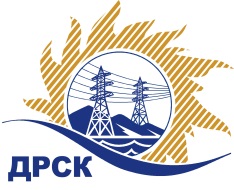 Акционерное общество«Дальневосточная распределительная сетевая  компания»ПРОТОКОЛпроцедуры вскрытия конвертов с заявками участников СПОСОБ И ПРЕДМЕТ ЗАКУПКИ: открытый запрос предложений на право заключения Договора на выполнение работ «Чистка просеки, валка деревьев на ВЛ 35-10 кВ, филиал ЭС ЕАО» (закупка 3025 раздела 1.1. ГКПЗ 2018 г.).Плановая стоимость: 2 495 282,21 руб., без учета НДС;   2 944 433,01 руб., с учетом НДС.ПРИСУТСТВОВАЛИ: постоянно действующая Закупочная комиссия 1-го уровня ВОПРОСЫ ЗАСЕДАНИЯ КОНКУРСНОЙ КОМИССИИ:В ходе проведения запроса предложений было получено 3 заявки, конверты с которыми были размещены в электронном виде через функционал ЭТП - https://rushydro.roseltorg.ru.   Вскрытие конвертов было осуществлено в электронном сейфе организатора запроса предложений на ЕЭТП, в сети «Интернет»: https://rushydro.roseltorg.ru  автоматически.Дата и время начала процедуры вскрытия конвертов с заявками участников: 14:00 местного времени 18.06.2018.Место проведения процедуры вскрытия конвертов с заявками участников: Единая электронная торговая площадка, в сети «Интернет»: https://rushydro.roseltorg.ru.В конвертах обнаружены заявки следующих участников закупки:Секретарь Закупочной комиссии 1 уровня                                                              М.Г.ЕлисееваЧувашова О.В.	(416-2) 397-242№ 494/УР-Вг. Благовещенск18 июня 2018 г.№ п/пПорядковый номер заявкиДата и время внесения изменений в заявкуНаименование участникаЗаявка без НДСЗаявка с НДССтавка НДС1115.06.2018 01:41ООО 'Сельэлектрострой' 
ИНН/КПП 7901542241/790101001 
ОГРН 11379010012262 495 280.002 944 430.4018%2218.06.2018 01:12ООО "ПОДРЯДЧИК ДВ" 
ИНН/КПП 2801209946/280101001 
ОГРН 11528010061152 495 282.212 495 282.21Без НДС3318.06.2018 10:04ООО "Радиострой РТВ" 
ИНН/КПП 2723080210/771501001 
ОГРН 10627230288302 323 852.142 742 145.5318%